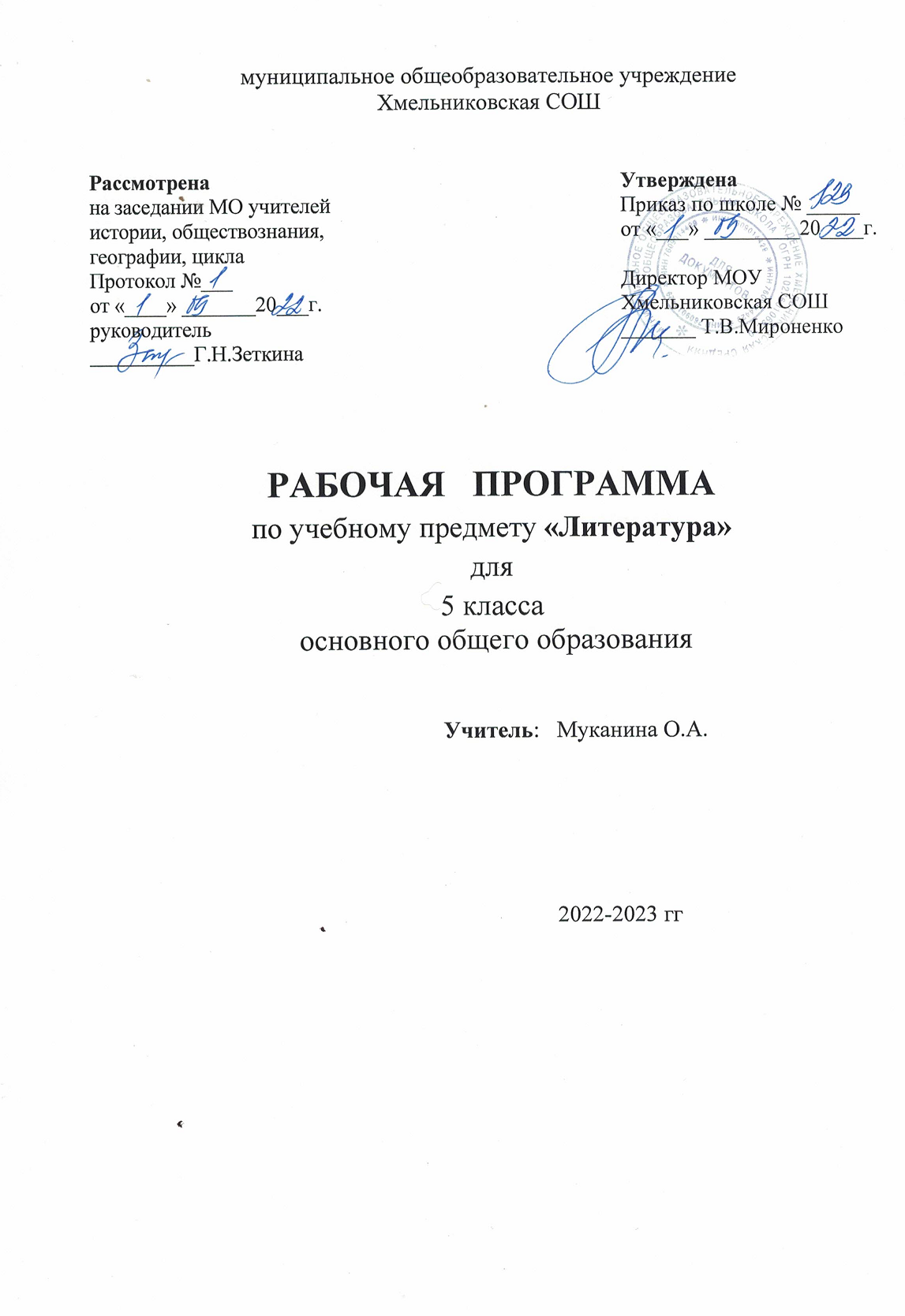 МИНИСТЕРСТВО ПРОСВЕЩЕНИЯ РОССИЙСКОЙ ФЕДЕРАЦИИДепартамент образования Ярославской областиУправление образования РМРМОУ Хмельниковская СОШРАБОЧАЯ ПРОГРАММА
(ID 3871756)учебного предмета«Литература»для 5 класса основного общего образованияна 2022-2023 учебный годСоставитель: Муканина Оксана Александровнаучитель русского языка и литературыХмельники 2022ПОЯСНИТЕЛЬНАЯ ЗАПИСКАРабочая программа по литературе для обучающихся 5 классов составлена на основе Требований к результатам освоения основной образовательной программы основного общего образования, представленных в Федеральном государственном образовательном стандарте основного общего образования (Приказ Минпросвещения России от 31.05.2021 г.   № 287, зарегистрирован Министерством юстиции Российской Федерации 05.07.2021 г., рег. номер — 64101) (далее — ФГОС ООО), а также Примерной программы воспитания, с учётом Концепции преподавания русского языка и литературы в Российской Федерации (утверждённой распоряжением Правительства Российской Федерации от 9 апреля 2016 г. № 637-р).  ОБЩАЯ ХАРАКТЕРИСТИКА УЧЕБНОГО ПРЕДМЕТА «ЛИТЕРАТУРА»Учебный предмет «Литература» в наибольшей степени способствует формированию духовного облика и нравственных ориентиров молодого поколения, так как занимает ведущее место в эмоциональном, интеллектуальном и эстетическом развитии обучающихся, в становлении основ их миропонимания и национального самосознания.Особенности литературы как школьного предмета связаны с тем, что литературные произведения являются феноменом культуры: в них заключено эстетическое освоение мира, а богатство и многообразие человеческого бытия выражено в художественных образах, которые содержат в себе потенциал воздействия на читателей и приобщают их к нравственно-эстетическим ценностям, как национальным, так и общечеловеческим.Основу содержания литературного образования составляют чтение и изучение выдающихся художественных произведений русской и мировой литературы, что способствует постижению таких нравственных категорий, как добро, справедливость, честь, патриотизм, гуманизм, дом, семья. Целостное восприятие и понимание художественного произведения, его анализ и интерпретация возможны лишь при соответствующей эмоционально-эстетической реакции читателя, которая зависит от возрастных особенностей школьников, их психического и литературного развития, жизненного и читательского опыта.Полноценное литературное образование в основной школе невозможно без учёта преемственности с курсом литературного чтения в начальной школе, межпредметных связей с курсом русского языка, истории и предметов художественного цикла, что способствует развитию речи, историзма мышления, художественного вкуса, формированию эстетического отношения к окружающему миру и его воплощения в творческих работах различных жанров. В рабочей программе учтены все этапы российского историко-литературного процесса (от фольклора до новейшей русской литературы) и представлены разделы, касающиеся литератур народов России и зарубежной литературы. Основные виды деятельности обучающихся перечислены при изучении каждой монографической или обзорной темы и направлены на достижение планируемых результатов обучения.  ЦЕЛИ ИЗУЧЕНИЯ УЧЕБНОГО ПРЕДМЕТА «ЛИТЕРАТУРА»Цели изучения предмета «Литература» в основной школе состоят в формировании у обучающихся потребности в качественном чтении, культуры читательского восприятия, понимания литературных текстов и создания собственных устных и письменных высказываний; в развитии чувства причастности к отечественной культуре и уважения к другим культурам, аксиологической сферы личности на основе высоких духовно-нравственных идеалов, воплощённых в отечественной и зарубежной литературе. Достижение указанных целей возможно при решении учебных задач, которые постепенно усложняются от 5 к 9 классу.   Задачи, связанные с пониманием литературы как одной из основных национально-культурных ценностей народа, как особого способа познания жизни, с обеспечением культурной самоидентификации, осознанием коммуникативно-эстетических возможностей родного языка на основе изучения выдающихся произведений отечественной культуры, культуры своего народа, мировой культуры, состоят в приобщении школьников к наследию отечественной и зарубежной классической литературы и лучшим образцам современной литературы; воспитании уважения к отечественной классике как высочайшему достижению национальной культуры, способствующей воспитанию патриотизма, формированию национально-культурной идентичности и способности к диалогу культур; освоению духовного опыта человечества, национальных и общечеловеческих культурных традиций и ценностей; формированию гуманистического мировоззрения. Задачи, связанные с осознанием значимости чтения и изучения литературы для дальнейшего развития обучающихся, с формированием их потребности в систематическом чтении как средстве познания мира и себя в этом мире, с гармонизацией отношений человека и общества, ориентированы на воспитание и развитие мотивации к чтению художественных произведений, как изучаемых на уроках, так и прочитанных самостоятельно, что способствует накоплению позитивного опыта освоения литературных произведений, в том числе в процессе участия в различных мероприятиях, посвящённых литературе, чтению, книжной культуре.   Задачи, связанные с воспитанием квалифицированного читателя, обладающего эстетическим вкусом, с формированием умений воспринимать, анализировать, критически оценивать и интерпретировать прочитанное, направлены на формирование у школьников системы знаний о литературе как искусстве слова, в том числе основных теоретико и историко-литературных знаний, необходимых для понимания, анализа и интерпретации художественных произведений, умения воспринимать их в историко-культурном контексте, сопоставлять с произведениями других видов искусства; развитие читательских умений, творческих способностей, эстетического вкуса. Эти задачи направлены на развитие умения выявлять проблематику произведений и их художественные особенности, комментировать авторскую позицию и выражать собственное отношение к прочитанному; воспринимать тексты художественных произведений в единстве формы и содержания, реализуя возможность их неоднозначного толкования в рамках достоверных интерпретаций; сопоставлять и сравнивать художественные произведения, их фрагменты, образы и проблемы как между собой, так и с произведениями других  искусств;  формировать  представления о специфике литературы в ряду других искусств и об историко-литературном процессе; развивать умения поиска необходимой информации с использованием различных источников, владеть навыками их критической оценки.   Задачи, связанные с осознанием обучающимися коммуникативно-эстетических возможностей языка на основе изучения выдающихся произведений отечественной культуры, культуры своего народа, мировой культуры, направлены на совершенствование речи школьников на примере высоких образцов художественной литературы и умений создавать разные виды устных и письменных высказываний, редактировать их, а также выразительно читать произведения, в том числе наизусть, владеть различными видами пересказа, участвовать в учебном диалоге, адекватно воспринимая чужую точку зрения и аргументированно отстаивая свою.  МЕСТО УЧЕБНОГО ПРЕДМЕТА «ЛИТЕРАТУРА» В УЧЕБНОМ ПЛАНЕПредмет «Литература» входит в предметную область «Русский язык и литература» и является обязательным для изучения. Предмет «Литература» преемственен по отношению к предмету «Литературное чтение».   В 5 классе на изучение предмета отводится 3 часа в неделю, суммарно изучение литературы в 5 классе по программе основного общего образования рассчитано на 102 часа.  СОДЕРЖАНИЕ УЧЕБНОГО ПРЕДМЕТА Мифология
Мифы народов России и мира.

Фольклор
Малые жанры: пословицы, поговорки, загадки. Сказки народов России и народов мира (не менее трёх).

Литература первой половины XIX века
И. А. Крылов. Басни (три по выбору). Например, «Волк на псарне», «Листы и Корни», «Свинья под Дубом», «Квартет»,
«Осёл и Соловей», «Ворона и Лисица».
А. С. Пушкин. Стихотворения (не менее трёх). «Зимнее утро»,
«Зимний вечер», «Няне» и др. «Сказка о мёртвой царевне и о семи богатырях».
М. Ю. Лермонтов. Стихотворение «Бородино».
Н. В. Гоголь. Повесть «Ночь перед Рождеством» из сборника
«Вечера на хуторе близ Диканьки».

Литература второй половины XIX века
И. С. Тургенев. Рассказ «Муму».
Н. А. Некрасов. Стихотворения (не менее двух). «Крестьянские дети». «Школьник». Поэма «Мороз, Красный нос» (фрагмент).
Л. Н. Толстой. Рассказ «Кавказский пленник».

Литература XIX—ХХ веков
Стихотворения отечественных поэтов XIX—ХХ веков о родной природе и о связи человека с Родиной (не менее пяти стихотворений трёх поэтов). Например, стихотворения А. К. Толстого, Ф. И. Тютчева,  А.  А.  Фета,  И.  А.  Бунина,  А.  А.  Блока, С. А. Есенина, Н. М. Рубцова, Ю. П. Кузнецова.
Юмористические рассказы отечественных писателей XIX— XX веков
А. П. Чехов (два рассказа по выбору). Например, «Лошадиная фамилия», «Мальчики», «Хирургия» и др.    
М. М. Зощенко (два рассказа по выбору). Например, «Галоша», «Лёля  и  Минька»,  «Ёлка»,  «Золотые  слова»,  «Встреча» и др.
Произведения отечественной литературы о природе и животных (не менее двух). Например, А. И. Куприна, М. М. Пришвина, К. Г. Паустовского.
А. П. Платонов. Рассказы (один по выбору). Например, «Корова», «Никита» и др.
В. П. Астафьев. Рассказ «Васюткино озеро».

Литература XX—XXI веков
Произведения отечественной прозы на тему «Человек на войне» (не менее двух). Например, Л. А. Кассиль. «Дорогие мои мальчишки»; Ю. Я. Яковлев. «Девочки с  Васильевского  острова»; В. П. Катаев. «Сын полка» и др.
Произведения отечественных писателей XIX—XXI веков на тему детства (не менее двух).
Например, произведения В. Г. Короленко, В. П. Катаева, В. П. Крапивина, Ю. П. Казакова, А. Г. Алексина, В. П. Астафьева, В. К. Железникова, Ю. Я. Яковлева, Ю. И. Коваля, А. А. Гиваргизова, М. С. Аромштам, Н. Ю. Абгарян.
Произведения приключенческого жанра отечественных писателей  (одно  по  выбору).  Например,  К.  Булычёв.  «Девочка, с которой ничего не случится», «Миллион приключений» и др. (главы по выбору).

Литература народов Российской Федерации
Стихотворения (одно по выбору). Например, Р. Г. Гамзатов.
«Песня соловья»; М. Карим. «Эту песню мать мне пела».

Зарубежная литература
Х. К. Андерсен. Сказки (одна по выбору). Например, «Снежная королева», «Соловей» и др.
Зарубежная сказочная проза (одно произведение по выбору). Например, Л. Кэрролл. «Алиса в Стране Чудес» (главы по выбору), Дж. Р. Р. Толкин. «Хоббит, или Туда и обратно» (главы по выбору).
Зарубежная проза о детях и подростках (два произведения по выбору).   Например,   М.   Твен.   «Приключения   Тома   Сойера»
(главы по выбору); Дж. Лондон. «Сказание о Кише»; Р. Брэдбери. Рассказы. Например, «Каникулы», «Звук бегущих ног»,
«Зелёное утро» и др.
Зарубежная приключенческая проза (два произведения по выбору).
Например, Р. Л. Стивенсон. «Остров сокровищ», «Чёрная стрела» и др.
Зарубежная проза о животных (одно-два произведения по выбору).
Э. Сетон-Томпсон. «Королевская аналостанка»; Дж. Даррелл. «Говорящий свёрток»; Дж. Лондон.  «Белый  клык»; Дж. Р. Киплинг. «Маугли», «Рикки-Тикки-Тави» и др.
 ПЛАНИРУЕМЫЕ ОБРАЗОВАТЕЛЬНЫЕ РЕЗУЛЬТАТЫИзучение литературы в 5 классе направлено на достижение обучающимися следующих личностных, метапредметных и предметных результатов освоения учебного предмета.ЛИЧНОСТНЫЕ РЕЗУЛЬТАТЫЛичностные результаты освоения рабочей программы по литературе для основного общего образования достигаются в единстве учебной и воспитательной деятельности в соответствии с традиционными российскими социокультурными и духовно-нравственными ценностями, отражёнными в произведениях русской литературы, принятыми в обществе правилами и нормами поведения и способствуют процессам самопознания, самовоспитания и саморазвития, формирования внутренней позиции личности.Личностные результаты освоения рабочей программы по литературе для основного общего образования должны отражать готовность обучающихся руководствоваться системой позитивных ценностных ориентаций и расширение опыта деятельности на её основе и в процессе реализации основных направлений воспитательной деятельности, в том числе в части:Гражданского воспитания:готовность к выполнению обязанностей гражданина и реализации его прав, уважение прав, свобод и законных интересов других людей; активное участие в жизни семьи, образовательной организации, местного сообщества, родного края, страны, в том числе в сопоставлении с ситуациями, отражёнными в литературных произведениях; неприятие любых форм экстремизма, дискриминации; понимание роли различных социальных институтов в жизни человека; представление об основных правах, свободах и обязанностях гражданина, социальных нормах и правилах межличностных отношений в поликультурном и многоконфессиональном обществе, в том числе с опорой на примеры из литературы; представление о способах противодействия коррупции; готовность к разнообразной совместной деятельности, стремление к взаимопониманию и взаимопомощи, в том числе с опорой на примеры из литературы; активное участие в школьном самоуправлении; готовность к участию в гуманитарной деятельности (волонтерство; помощь людям, нуждающимся в ней).Патриотического воспитания:осознание российской гражданской идентичности в поликультурном и многоконфессиональном обществе, проявление интереса к познанию родного языка, истории, культуры Российской Федерации, своего края, народов России в контексте изучения произведений русской и зарубежной литературы, а также литератур народов РФ;ценностное отношение к достижениям своей Родины — России, к науке, искусству, спорту, технологиям, боевым подвигам и трудовым достижениям народа, в том числе отражённым в художественных произведениях;уважение к символам России, государственным праздникам, историческому и природному наследию и памятникам, традициям разных народов, проживающих в родной стране, обращая внимание на их воплощение в литературе.Духовно-нравственного воспитания:ориентация на моральные ценности и нормы в ситуациях нравственного выбора с оценкой поведения и поступков персонажей литературных произведений;готовность оценивать своё поведение и поступки, а также поведение и поступки других людей с позиции нравственных и правовых норм с учётом осознания последствий поступков;активное неприятие асоциальных поступков, свобода и ответственность личности в условиях индивидуального и общественного пространства.Эстетического воспитания:восприимчивость к разным видам искусства, традициям и творчеству своего и других народов, понимание эмоционального воздействия искусства, в том числе изучаемых литературных произведений;осознание важности художественной литературы и культуры как средства коммуникации и самовыражения;понимание ценности отечественного и мирового искусства, роли этнических культурных традиций и народного творчества; стремление к самовыражению в разных видах искусства.Физического воспитания, формирования культуры здоровья и эмоционального благополучия:осознание ценности жизни с опорой на собственный жизненный и читательский опыт; ответственное отношение к своему здоровью и установка на здоровый образ жизни (здоровое питание, соблюдение гигиенических правил, сбалансированный режим занятий и отдыха, регулярная физическая активность); осознание последствий и неприятие вредных привычек (употребление алкоголя, наркотиков, курение) и иных форм вреда для физического и психического здоровья, соблюдение правил безопасности, в том числе навыки безопасного поведения в интернет-среде в процессе школьного литературного образования; способность адаптироваться к стрессовым ситуациям и меняющимся социальным, информационным и природным условиям, в том числе осмысляя собственный опыт и выстраивая дальнейшие цели;умение принимать себя и других, не осуждая;умение осознавать эмоциональное состояние себя и других, опираясь на примеры из литературных произведений;уметь управлять собственным эмоциональным состоянием;сформированность навыка рефлексии, признание своего права на ошибку и такого же права другого человека с оценкой поступков литературных героев.Трудового воспитания:установка на активное участие в решении практических задач (в рамках семьи, школы, города, края) технологической и социальной направленности, способность инициировать, планировать и самостоятельно выполнять такого рода деятельность; интерес к практическому изучению профессий и труда различного рода, в том числе на основе применения изучаемого предметного знания и знакомства с деятельностью героев на страницах литературных произведений; осознание важности обучения на протяжении всей жизни для успешной профессиональной деятельности и развитие необходимых умений для этого; готовность адаптироваться в профессиональной среде; уважение к труду и результатам трудовой деятельности, в том числе при изучении произведений русского фольклора и литературы; осознанный выбор и построение индивидуальной траектории образования и жизненных планов с учетом личных и общественных интересов и потребностей.Экологического воспитания:ориентация на применение знаний из социальных и естественных наук для решения задач в области окружающей среды, планирования поступков и оценки их возможных последствий для окружающей среды; повышение уровня экологической культуры, осознание глобального характера экологических проблем и путей их решения; активное неприятие действий, приносящих вред окружающей среде, в том числе сформированное при знакомстве с литературными произведениями, поднимающими экологические проблемы; осознание своей роли как гражданина и потребителя в условиях взаимосвязи природной, технологической и социальной сред; готовность к участию в практической деятельности экологической направленности.Ценности научного познания:ориентация в деятельности на современную систему научных представлений об основных закономерностях развития человека, природы и общества, взаимосвязях человека с природной и социальной средой с опорой на изученные и самостоятельно прочитанные литературные произведения; овладение языковой и читательской культурой как средством познания мира; овладение основными навыками исследовательской деятельности с учётом специфики школьного литературного образования; установка на осмысление опыта, наблюдений, поступков и стремление совершенствовать пути достижения индивидуального и коллективного благополучия.Личностные результаты, обеспечивающие адаптацию обучающегося к изменяющимся условиям социальной и природной среды:освоение обучающимися социального опыта, основных социальных ролей, соответствующих ведущей деятельности возраста, норм и правил общественного поведения, форм социальной жизни в группах и сообществах, включая семью, группы, сформированные по профессиональной деятельности, а также в рамках социального взаимодействия с людьми из другой культурной среды; изучение и оценка социальных ролей персонажей литературных произведений;потребность во взаимодействии в условиях неопределённости, открытость опыту и знаниям других; в действии в условиях неопределенности, повышение уровня своей компетентности через практическую деятельность, в том числе умение учиться у других людей, осознавать в совместной деятельности новые знания, навыки и компетенции из опыта других; в выявлении и связывании образов, необходимость в формировании новых знаний, в том числе формулировать идеи, понятия, гипотезы об объектах и явлениях, в том числе ранее неизвестных, осознавать дефициты собственных знаний и компетентностей, планировать своё развитие; умение оперировать основными понятиями, терминами и представлениями в области концепции устойчивого развития; анализировать и выявлять взаимосвязи природы, общества и экономики; оценивать свои действия с учётом влияния на окружающую среду, достижений целей и преодоления вызовов, возможных глобальных последствий;способность осознавать стрессовую ситуацию, оценивать происходящие изменения и их последствия, опираясь на жизненный и читательский опыт; воспринимать стрессовую ситуацию как вызов, требующий контрмер; оценивать ситуацию стресса, корректировать принимаемые решения и действия; формулировать и оценивать риски и последствия, формировать опыт, уметь находить позитивное в произошедшей ситуации; быть готовым действовать в отсутствии гарантий успеха.МЕТАПРЕДМЕТНЫЕ РЕЗУЛЬТАТЫК концу обучения у обучающегося формируются следующие универсальные учебные действия.Универсальные учебные познавательные действия:1) Базовые логические действия:выявлять и характеризовать существенные признаки объектов (художественных и учебных текстов, литературных героев и др.) и явлений (литературных направлений, этапов историко-литературного процесса);устанавливать существенный признак классификации и классифицировать литературные объекты по существенному признаку, устанавливать основания для их обобщения и сравнения, определять критерии проводимого анализа;с учётом предложенной задачи выявлять закономерности и противоречия в рассматриваемых литературных фактах и наблюдениях над текстом;предлагать критерии для выявления закономерностей и противоречий с учётом учебной задачи;выявлять дефициты информации, данных, необходимых для решения поставленной учебной задачи;выявлять причинно-следственные связи при изучении литературных явлений и процессов;делать выводы с использованием дедуктивных и индуктивных умозаключений, умозаключений по аналогии;формулировать гипотезы об их взаимосвязях;самостоятельно выбирать способ решения учебной задачи при работе с разными типами текстов (сравнивать несколько вариантов решения, выбирать наиболее подходящий с учётом самостоятельно выделенных критериев).2) Базовые исследовательские действия:формулировать вопросы, фиксирующие разрыв между реальным и желательным состоянием ситуации, объекта, и самостоятельно устанавливать искомое и данное;использовать вопросы как исследовательский инструмент познания в литературном образовании;формировать гипотезу об истинности собственных суждений и суждений других, аргументировать свою позицию, мнениепроводить по самостоятельно составленному плану небольшое исследование по установлению особенностей литературного объекта изучения, причинно-следственных связей и зависимостей объектов между собой;оценивать на применимость и достоверность информацию, полученную в ходе исследования (эксперимента);самостоятельно формулировать обобщения и выводы по результатам проведённого наблюдения, опыта, исследования;владеть инструментами оценки достоверности полученных выводов и обобщений;прогнозировать возможное дальнейшее развитие событий и их последствия в аналогичных или сходных ситуациях, а также выдвигать предположения об их развитии в новых условиях и контекстах, в том числе в литературных произведениях.3) Работа с информацией:применять различные методы, инструменты и запросы при поиске и отборе литературной и другой информации или данных из источников с учётом предложенной учебной задачи и заданных критериев;выбирать, анализировать, систематизировать и интерпретировать литературную и другую информацию различных видов и форм представления;находить сходные аргументы (подтверждающие или опровергающие одну и ту же идею, версию) в различных информационных источниках;самостоятельно выбирать оптимальную форму представления литературной и другой информации и иллюстрировать решаемые учебные задачи несложными схемами, диаграммами, иной графикой и их комбинациями;оценивать надёжность литературной и другой информации по критериям, предложенным учителем или сформулированным самостоятельно;эффективно запоминать и систематизировать эту информацию.Универсальные учебные коммуникативные действия:1) Общение:воспринимать и формулировать суждения, выражать эмоции в соответствии с условиями и целями общения;распознавать невербальные средства общения, понимать значение социальных знаков, знать и распознавать предпосылки конфликтных ситуаций, находя аналогии в литературных произведениях, и смягчать конфликты, вести переговоры;выражать себя (свою точку зрения) в устных и письменных текстах;понимать намерения других, проявлять уважительное отношение к собеседнику и корректно формулировать свои возражения;в ходе учебного диалога и/или дискуссии задавать вопросы по существу обсуждаемой темы и высказывать идеи, нацеленные на решение учебной задачи и поддержание благожелательности общения;сопоставлять свои суждения с суждениями других участников диалога, обнаруживать различие и сходство позиций;публично представлять результаты выполненного опыта (литературоведческого эксперимента, исследования, проекта);самостоятельно выбирать формат выступления с учётом задач презентации и особенностей аудитории и в соответствии с ним составлять устные и письменные тексты с использованием иллюстративных материалов.2) Совместная деятельность:использовать преимущества командной (парной, групповой, коллективной) и индивидуальной работы при решении конкретной проблемы на уроках литературы, обосновывать необходимость применения групповых форм взаимодействия при решении поставленной задачи;принимать цель совместной учебной деятельности, коллективно строить действия по её достижению: распределять роли, договариваться, обсуждать процесс и результат совместной работы;уметь обобщать мнения нескольких людей;проявлять готовность руководить, выполнять поручения, подчиняться; планировать организацию совместной работы на уроке литературы и во внеурочной учебной деятельности, определять свою роль (с учётом предпочтений и возможностей всех участников взаимодействия), распределять задачи между членами команды, участвовать в групповых формах работы (обсуждения, обмен мнений, «мозговые штурмы» и иные);выполнять свою часть работы, достигать качественного результата по своему направлению, и координировать свои действия с другими членами команды;оценивать качество своего вклада в общий результат по критериям, сформулированным понимать намерения других, проявлять уважительное отношение к собеседнику и корректно формулировать свои возражения;в ходе учебного диалога и/или дискуссии задавать вопросы по существу обсуждаемой темы и высказывать идеи, нацеленные на решение учебной задачи и поддержание благожелательности общения;сопоставлять свои суждения с суждениями других участников диалога, обнаруживать различие и сходство позиций;публично представлять результаты выполненного опыта (литературоведческого эксперимента, исследования, проекта); самостоятельно выбирать формат выступления с учётом задач презентации и особенностей аудитории и в соответствии с ним составлять устные и письменные тексты с использованием иллюстративных материалов;участниками взаимодействия на литературных занятиях;сравнивать результаты с исходной задачей и вклад каждого члена команды в достижение результатов, разделять сферу ответственности и проявлять готовность к предоставлению отчёта перед группой.Универсальные учебные регулятивные действия:1) Самоорганизация:выявлять проблемы для решения в учебных и жизненных ситуациях, анализируя ситуации, изображённые в художественной литературе;ориентироваться в различных подходах принятия решений (индивидуальное, принятие решения в группе, принятие решений группой);самостоятельно составлять алгоритм решения учебной задачи (или его часть), выбирать способ решения учебной задачи с учётом имеющихся ресурсов и собственных возможностей, аргументировать предлагаемые варианты решений;составлять план действий (план реализации намеченного алгоритма решения) и корректировать предложенный алгоритм с учётом получения новых знаний об изучаемом литературном объекте;делать выбор и брать ответственность за решение.2) Самоконтроль:владеть способами самоконтроля, самомотивации и рефлексии в школьном литературном образовании; давать адекватную оценку учебной ситуации и предлагать план её изменения;учитывать контекст и предвидеть трудности, которые могут возникнуть при решении учебной задачи, адаптировать решение к меняющимся обстоятельствам;объяснять причины достижения (недостижения) результатов деятельности, давать оценку приобретённому опыту, уметь находить позитивное в произошедшей ситуации;вносить коррективы в деятельность на основе новых обстоятельств и изменившихся ситуаций, установленных ошибок, возникших трудностей; оценивать соответствие результата цели и условиям.3) Эмоциональный интеллект:развивать способность различать и называть собственные эмоции, управлять ими и эмоциями других;выявлять и анализировать причины эмоций;ставить себя на место другого человека, понимать мотивы и намерения другого, анализируя примеры из художественной литературы;регулировать способ выражения своих эмоций;4) Принятие себя и других:осознанно относиться к другому человеку, его мнению, размышляя над взаимоотношениями литературных героев;признавать своё право на ошибку и такое же право другого; принимать себя и других, не осуждая;проявлять открытость себе и другим;осознавать невозможность контролировать всё вокруг.ПРЕДМЕТНЫЕ РЕЗУЛЬТАТЫ1) Иметь начальные представления об общечеловеческой ценности литературы и её роли в воспитании любви к Родине и дружбы между народами Российской Федерации;2) понимать, что литература — это вид искусства и что художественный текст отличается от текста научного, делового, публицистического;   3) владеть элементарными умениями воспринимать, анализировать, интерпретировать и оценивать прочитанные произведения:определять тему и главную мысль произведения, иметь начальные представления о родах и жанрах литературы; характеризовать героев-персонажей, давать их сравнительные характеристики; выявлять элементарные особенности языка художественного произведения, поэтической и прозаической речи;понимать смысловое наполнение теоретико-литературных понятий и учиться использовать их в процессе анализа и интерпретации произведений: художественная литература и устное народное творчество; проза и поэзия; художественный образ; литературные жанры (народная сказка, литературная сказка, рассказ, повесть, стихотворение, басня); тема, идея, проблематика; сюжет, композиция; литературный герой (персонаж), речевая характеристика персонажей; портрет, пейзаж, художественная деталь; эпитет, сравнение, метафора, олицетворение; аллегория; ритм, рифма;сопоставлять темы и сюжеты произведений, образы персонажей;сопоставлять с помощью учителя изученные и самостоятельно прочитанные произведения фольклора и художественной литературы с произведениями других видов искусства (с учётом возраста, литературного развития обучающихся);4) выразительно читать, в том числе наизусть (не менее 5 поэтических произведений, не выученных ранее), передавая личное отношение к произведению (с учётом литературного развития и индивидуальных особенностей обучающихся);5) пересказывать прочитанное произведение, используя подробный, сжатый, выборочный пересказ, отвечать на вопросы по прочитанному произведению и с помощью учителя формулировать вопросы к тексту;6) участвовать в беседе и диалоге о прочитанном произведении, подбирать аргументы для оценки прочитанного (с учётом литературного развития обучающихся);7) создавать устные и письменные высказывания разных жанров объемом не менее 70 слов (с учётом литературного развития обучающихся);8) владеть начальными умениями интерпретации и оценки текстуально изученных произведений фольклора и литературы;9) осознавать важность чтения и изучения произведений устного народного творчества и художественной литературы для познания мира, формирования эмоциональных и эстетических впечатлений, а также для собственного развития;10) планировать с помощью учителя собственное досуговое чтение, расширять свой круг чтения, в том числе за счёт произведений современной литературы для детей и подростков;11) участвовать в создании элементарных учебных проектов под руководством учителя и учиться публично представлять их результаты (с учётом литературного развития обучающихся);12) владеть начальными умениями использовать словари и справочники, в том числе в электронной форме; пользоваться под руководством учителя электронными библиотеками и другими интернет-ресурсами, соблюдая правила информационной безопасности.ТЕМАТИЧЕСКОЕ ПЛАНИРОВАНИЕ ПОУРОЧНОЕ ПЛАНИРОВАНИЕ УЧЕБНО-МЕТОДИЧЕСКОЕ ОБЕСПЕЧЕНИЕ ОБРАЗОВАТЕЛЬНОГО ПРОЦЕССА ОБЯЗАТЕЛЬНЫЕ УЧЕБНЫЕ МАТЕРИАЛЫ ДЛЯ УЧЕНИКАЛитература (в 2 частях), 5 класс /Коровина В.Я., Журавлев В.П., Коровин В.И., АО «Издательство «Просвещение»;Введите свой вариант:МЕТОДИЧЕСКИЕ МАТЕРИАЛЫ ДЛЯ УЧИТЕЛЯО. А. Еремина. Уроки литературы в 5 классе. Книга для учителя
Литературные викторины. Л.Л. БельскаяЦИФРОВЫЕ ОБРАЗОВАТЕЛЬНЫЕ РЕСУРСЫ И РЕСУРСЫ СЕТИ ИНТЕРНЕТhttps://pedsovet.su/load/27
https://proshkolu.ru/
https://resh.edu.ru/subject/13/5/
https://www.yaklass.ru/
https://uchi.ru/
https://uchitel.pro
https://edu.skysmart.ru
http://www.1september.ru/ru/
http://www.edu.ru/modules.php?
op=modload&name=Web_Links&file=index&l_op=viewlink&cid=299&fids[]=269/ Каталог образовательных ресурсов по литературе
http://litera.edu.ru/ – Коллекция: русская и зарубежная литература для школы http://lit.1september.ru/ – Электронная версия газетыМАТЕРИАЛЬНО-ТЕХНИЧЕСКОЕ ОБЕСПЕЧЕНИЕ ОБРАЗОВАТЕЛЬНОГО ПРОЦЕССАУЧЕБНОЕ ОБОРУДОВАНИЕТаблицы, портреты, дидактические материалыОБОРУДОВАНИЕ ДЛЯ ПРОВЕДЕНИЯ ПРАКТИЧЕСКИХ РАБОТПК компьютер, проектор, сканер, принтерРАССМОТРЕНО
Руководителем МО

______________ Зеткина Г.Н.

Протокол №номер

от "число" месяц год г.СОГЛАСОВАНО
Заместитель директора по УВР

______________ Зеткина Г.Н.

Протокол № номер

от "число" месяц  год г.УТВЕРЖДЕНО
Директор МОУ Хмельниковская СОШ

______________ Мироненко Т.В

Приказ № номер

от "число" месяц год г.№
п/пНаименование разделов и тем программыКоличество часовКоличество часовКоличество часовДата изученияВиды деятельностиВиды, формы контроляЭлектронные (цифровые) образовательные ресурсы№
п/пНаименование разделов и тем программывсегоконтрольные работыпрактические работыДата изученияВиды деятельностиВиды, формы контроляЭлектронные (цифровые) образовательные ресурсыРаздел 1. МифологияРаздел 1. МифологияРаздел 1. МифологияРаздел 1. МифологияРаздел 1. МифологияРаздел 1. МифологияРаздел 1. МифологияРаздел 1. МифологияРаздел 1. Мифология1.1.Мифы народов России и мира30002.09.2022 09.09.2022Выразительно читать мифы и другие эпические произведения, отвечать на вопросы, пересказывать;
Анализировать сюжет, жанровые, композиционные и художественные особенности;
Определять и формулировать тему и основную мысль прочитанных мифов;
Сопоставлять мифы разных народов, сравнивать их с эпическими произведениями;
Характеризовать главных героев, сравнивать их поступки;
Устный опрос;
http://www.1september.ru/ru/1.2.Внеклассное чтение11013.09.2022Знакомство с непрограммными произведениямиТестирование;
https://pedsovet.su/load/27
https://proshkolu.ru/
https://resh.edu.ru/subject/13/5/
https://www.yaklass.ru/
https://uchi.ru/
https://uchitel.pro
https://edu.skysmart.ru
http://www.1september.ru/ru/Итого по разделуИтого по разделу4Раздел 2. ФольклорРаздел 2. ФольклорРаздел 2. ФольклорРаздел 2. ФольклорРаздел 2. ФольклорРаздел 2. ФольклорРаздел 2. ФольклорРаздел 2. ФольклорРаздел 2. Фольклор2.1.Малые жанры: пословицы, поговорки, загадки20015.09.2022 16.09.2022Выразительно читать фольклорные произведения малых жанров, отвечать на вопросы;
Отличать пословицы от поговорок;
Сопоставлять русские пословицы и поговорки с пословицами и поговорками других народов;
Уметь сочинять и разгадывать загадки;
Устный опрос;
https://pedsovet.su/load/27
https://proshkolu.ru/
https://resh.edu.ru/subject/13/5/
https://www.yaklass.ru/
https://uchi.ru/
https://uchitel.pro
https://edu.skysmart.ru2.2.Развитие речи10120.09.2022Практическая работа с текстами и вопросами к текстуПрактическая работа;
https://pedsovet.su/load/27
https://proshkolu.ru/
https://resh.edu.ru/subject/13/5/
https://www.yaklass.ru/
https://uchi.ru/
https://uchitel.pro
https://edu.skysmart.ru
http://www.1september.ru/ru/2.3.Сказки народов России и народов мира51022.09.2022 04.10.2022Выразительно читать, пересказывать (кратко, подробно, выборочно) сказки, отвечать на вопросы;
Определять виды сказок (волшебные, бытовые, о животных);
Определять и формулировать тему и основную мысль прочитанной сказки;
Характеризовать героев сказок, оценивать их поступки;
Определять особенности языка и композиции народных сказок разных народов (зачин, концовка, постоянные эпитеты, устойчивые выражения и др.);
Устный опрос;
Письменный контроль;
https://pedsovet.su/load/27
https://proshkolu.ru/
https://resh.edu.ru/subject/13/5/
https://www.yaklass.ru/
https://uchi.ru/
https://uchitel.pro
https://edu.skysmart.ru
http://www.1september.ru/ru/2.4.Внеклассное чтение10006.10.2022 07.10.2022Знакомство с непрограммными произведениямиУстный опрос;
https://pedsovet.su/load/27
https://proshkolu.ru/
https://resh.edu.ru/subject/13/5/
https://www.yaklass.ru/
https://uchi.ru/
https://uchitel.pro
https://edu.skysmart.ru
http://www.1september.ru/ru/Итого по разделуИтого по разделу9Раздел 3. Литература первой половины XIX векаРаздел 3. Литература первой половины XIX векаРаздел 3. Литература первой половины XIX векаРаздел 3. Литература первой половины XIX векаРаздел 3. Литература первой половины XIX векаРаздел 3. Литература первой половины XIX векаРаздел 3. Литература первой половины XIX векаРаздел 3. Литература первой половины XIX векаРаздел 3. Литература первой половины XIX века3.1.И. А. Крылов. Басни (три по выбору). «Волк на псарне», «Листы и Корни», «Свинья под Дубом», «Квартет», «Осёл и Соловей», «Ворона и Лисица»40011.10.2022 18.10.2022Выразительно читать басню, в том числе по ролям;
Определять и формулировать тему и основную мысль прочитанной басни;
Находить значение незнакомого слова в словаре;
Определять художественные особенности басенного жанра;
Иметь первоначальное представление об аллегории и морали;
Читать басню наизусть (по выбору обучающегося);
Устный опрос;
https://pedsovet.su/load/27
https://proshkolu.ru/
https://resh.edu.ru/subject/13/5/
https://www.yaklass.ru/
https://uchi.ru/
https://uchitel.pro
https://edu.skysmart.ru
http://www.1september.ru/ru/3.2.Развитие речи11020.10.2022Подбор ответов на тестовые вопросы
Тестирование;
https://pedsovet.su/load/27
https://proshkolu.ru/
https://resh.edu.ru/subject/13/5/
https://www.yaklass.ru/
https://uchi.ru/
https://uchitel.pro
https://edu.skysmart.ru
http://www.1september.ru/ru/3.3.А. С. Пушкин. Стихотворения (не менее трёх). «Зимнее утро», «Зимний вечер», «Няне» и др. «Сказка о мёртвой царевне и о семи богатырях» 61021.10.2022 10.11.2022Выразительно читать стихотворения;
Отличать поэтический текст от прозаического, аргументировать свой ответ;
Выявлять средства художественной изобразительности в лирических произведениях (эпитет, метафору, олицетворение, сравнение);
Выполнять письменные работы по первоначальному анализу стихотворения;
Заучивать стихотворения наизусть;
Устный опрос;
Письменный контроль;
https://pedsovet.su/load/27
https://proshkolu.ru/
https://resh.edu.ru/subject/13/5/
https://www.yaklass.ru/
https://uchi.ru/
https://uchitel.pro
https://edu.skysmart.ru
http://www.1september.ru/ru/3.4.М. Ю. Лермонтов. Стихотворение «Бородино»20017.11.2022 18.11.2022Выразительно читать стихотворение;
Отвечать на вопросы по прочитанному тексту, задавать вопросы с целью понимания содержания стихотворения;
Определять позицию автора;
Выявлять жанровые признаки и средства художественной изобразительности в произведении (эпитет, олицетворение, сравнение, метафора);
Заучивать стихотворение наизусть;
Устный опрос;
https://pedsovet.su/load/27
https://proshkolu.ru/
https://resh.edu.ru/subject/13/5/
https://www.yaklass.ru/
https://uchi.ru/
https://uchitel.pro
https://edu.skysmart.ru
http://www.1september.ru/ru/3.5.Н. В. Гоголь. Повесть «Ночь перед Рождеством»21022.11.2022 29.11.2022Читать выразительно прозаический текст, отвечать на вопросы;
Учиться самостоятельно формулировать вопросы;
Пересказывать (кратко, подробно, выборочно) текст повести;
Выделять ключевые эпизоды в тексте произведения;
Составлять устный отзыв о прочитанном произведении;
Устный опрос;
Письменный контроль;
https://pedsovet.su/load/27
https://proshkolu.ru/
https://resh.edu.ru/subject/13/5/
https://www.yaklass.ru/
https://uchi.ru/
https://uchitel.pro
https://edu.skysmart.ru
http://www.1september.ru/ru/3.6.Внеклассное чтение10011.11.2022 15.11.2022Знакомство с непрограммными произведениямиУстный опрос;
https://pedsovet.su/load/27
https://proshkolu.ru/
https://resh.edu.ru/subject/13/5/
https://www.yaklass.ru/
https://uchi.ru/
https://uchitel.pro
https://edu.skysmart.ru
http://www.1september.ru/ru/Итого по разделуИтого по разделу16Раздел 4. Литература второй половины XIX века Раздел 4. Литература второй половины XIX века Раздел 4. Литература второй половины XIX века Раздел 4. Литература второй половины XIX века Раздел 4. Литература второй половины XIX века Раздел 4. Литература второй половины XIX века Раздел 4. Литература второй половины XIX века Раздел 4. Литература второй половины XIX века Раздел 4. Литература второй половины XIX века 4.1.И. С. Тургенев. Рассказ «Муму»51008.12.2022 16.12.2022Выразительно читать рассказ, отвечать на вопросы, пересказывать (подробно и сжато);
Выделять наиболее яркие эпизоды произведения;
Составлять простой план рассказа;
Определять тему, идею произведения;
Характеризовать главных героев рассказа;
Тестирование;
https://pedsovet.su/load/27
https://proshkolu.ru/
https://resh.edu.ru/subject/13/5/
https://www.yaklass.ru/
https://uchi.ru/
https://uchitel.pro
https://edu.skysmart.ru
http://www.1september.ru/ru/4.2.Развитие речи10106.12.2022Учимся писать сочинение и давать характеристику героюПрактическая работа;
https://pedsovet.su/load/27
https://proshkolu.ru/
https://resh.edu.ru/subject/13/5/
https://www.yaklass.ru/
https://uchi.ru/
https://uchitel.pro
https://edu.skysmart.ru
http://www.1september.ru/ru/4.3.Н. А. Некрасов. Стихотворения (не менее двух). «Крестьянские дети». «Школьник». Поэма «Мороз, Красный нос» (фрагмент)30001.12.2022 02.12.2022Выразительно читать поэтический текст, в том числе по ролям;
Определять тематическое содержание стихотворения;
Характеризовать главных героев, лирического героя (автора);
Определять отношение автора к детям;
Выявлять средства художественной выразительности;
Заучивать стихотворение наизусть;
Устный опрос;
https://pedsovet.su/load/27
https://proshkolu.ru/
https://resh.edu.ru/subject/13/5/
https://www.yaklass.ru/
https://uchi.ru/
https://uchitel.pro
https://edu.skysmart.ru
http://www.1september.ru/ru/4.4.Л. Н. Толстой.
Рассказ «Кавказский пленник» 50120.12.2022 12.01.2023Выразительно читать текст рассказа, отвечать на вопросы, пересказывать (подробно и сжато);
Выявлять основную мысль рассказа, определять его композиционные особенности;
Выделять ключевые эпизоды в тексте произведения;
Составлять план сообщения о главных героях произведения;
Составлять сравнительную характеристику Жилина и Костылина;
Давать собственную интерпретацию и оценку рассказа;
Устный опрос;
Практическая работа;
https://pedsovet.su/load/27
https://proshkolu.ru/
https://resh.edu.ru/subject/13/5/
https://www.yaklass.ru/
https://uchi.ru/
https://uchitel.pro
https://edu.skysmart.ru
http://www.1september.ru/ru/4.5.Внеклассное чтение11013.01.2023Знакомство с непрограммными произведениямиКонтрольная работа;
https://pedsovet.su/load/27
https://proshkolu.ru/
https://resh.edu.ru/subject/13/5/
https://www.yaklass.ru/
https://uchi.ru/
https://uchitel.pro
https://edu.skysmart.ru
http://www.1september.ru/ru/Итого по разделуИтого по разделу15Раздел 5. Литература XIX—ХХ вековРаздел 5. Литература XIX—ХХ вековРаздел 5. Литература XIX—ХХ вековРаздел 5. Литература XIX—ХХ вековРаздел 5. Литература XIX—ХХ вековРаздел 5. Литература XIX—ХХ вековРаздел 5. Литература XIX—ХХ вековРаздел 5. Литература XIX—ХХ вековРаздел 5. Литература XIX—ХХ веков5.1.Стихотворения отечественных поэтов XIX—ХХ веков о родной природе и о связи человека с Родиной (не менее пяти). Например, стихотворения А. К. Толстого, Ф. И. Тютчева, А. А. Фета, И. А. Бунина, А. А. Блока, С. А. Есенина, Н. М. Рубцова, Ю. П. Кузнецова 40017.01.2023 27.01.2023Выразительно читать стихотворение, определять его тематическое содержание, средства художественной выразительности (эпитет, метафора, сравнение, олицетворение);
Выявлять музыкальность поэтического текста;
Выражать личное читательское отношение к прочитанному;
Заучивать одно из стихотворений наизусть;
Устный опрос;
https://pedsovet.su/load/27
https://proshkolu.ru/
https://resh.edu.ru/subject/13/5/
https://www.yaklass.ru/
https://uchi.ru/
https://uchitel.pro
https://edu.skysmart.ru
http://www.1september.ru/ru/5.2.Развитие речи11031.01.2023Подбор правильных ответов на тестовые вопросыТестирование;
https://pedsovet.su/load/27
https://proshkolu.ru/
https://resh.edu.ru/subject/13/5/
https://www.yaklass.ru/
https://uchi.ru/
https://uchitel.pro
https://edu.skysmart.ru
http://www.1september.ru/ru/5.3.Юмористические рассказы отечественных писателей XIX—XX веков. 
А. П. Чехов (два рассказа по выбору).
Например, «Лошадиная фамилия», «Мальчики», «Хирургия» и др. 20102.02.2023 03.02.2023Выразительно читать рассказ, отвечать на вопросы по прочитанному произведению, задавать вопросы с целью понимания содержания произведений, пересказывать близко к тексту;
Определять роль названия в литературном произведении;
Анализировать произведение с учётом его жанровых особенностей, с использованием методов смыслового чтения и эстетического анализа, давать собственную интерпретацию и оценку произведениям;
Характеризовать героев рассказа;
Выявлять детали, создающие комический эффект;
Устный опрос;
Практическая работа;
https://pedsovet.su/load/27
https://proshkolu.ru/
https://resh.edu.ru/subject/13/5/
https://www.yaklass.ru/
https://uchi.ru/
https://uchitel.pro
https://edu.skysmart.ru
http://www.1september.ru/ru/5.4.М. М. Зощенко (два рассказа по выбору).
Например, «Галоша», «Лёля и Минька», «Ёлка», «Золотые слова», «Встреча» и др.20007.02.2023 09.02.2023Выразительно читать рассказ, отвечать на вопросы по прочитанному произведению, задавать вопросы с целью понимания содержания произведений, пересказывать близко к тексту;
Определять роль названия в литературном произведении;
Характеризовать героев рассказа;
Выявлять детали, создающие комический эффект;
Устный опрос;
https://pedsovet.su/load/27
https://proshkolu.ru/
https://resh.edu.ru/subject/13/5/
https://www.yaklass.ru/
https://uchi.ru/
https://uchitel.pro
https://edu.skysmart.ru
http://www.1september.ru/ru/5.5.Произведения отечественной литературы о природе и животных (не менее трёх).
Например, произведения А. И. Куприна, М. М. Пришвина, К. Г. Паустовского40110.02.2023 21.02.2023Выразительно читать прозаический текст, отвечать на вопросы, владеть разными видами пересказа;
Составлять план;
Определять сюжет и тематическое своеобразие произведения;
Находить и характеризовать образ рассказчика, его роль в повествовании;
Определять средства художественной выразительности прозаического текста;
Устный опрос;
Практическая работа;
https://pedsovet.su/load/27
https://proshkolu.ru/
https://resh.edu.ru/subject/13/5/
https://www.yaklass.ru/
https://uchi.ru/
https://uchitel.pro
https://edu.skysmart.ru
http://www.1september.ru/ru/5.6.А. П. Платонов. Рассказы (один по выбору).
Например, «Корова», «Никита» и др.20002.03.2023 03.03.2023Выразительно читать прозаический текст, отвечать на вопросы по прочитанному произведению, задавать вопросы с целью понимания содержания произведения, владеть разными видами пересказа;
Составлять план;
Определять тему рассказа;
Определять средства выразительности прозаического текста;
Давать развёрнутый ответ на вопрос, связанный со знанием и пониманием литературного произведения;
Устный опрос;
https://pedsovet.su/load/27
https://proshkolu.ru/
https://resh.edu.ru/subject/13/5/
https://www.yaklass.ru/
https://uchi.ru/
https://uchitel.pro
https://edu.skysmart.ru
http://www.1september.ru/ru/5.7.Развитие речи10007.03.2023Учимся писать отзыв о прочитанномУстный опрос;
https://pedsovet.su/load/27
https://proshkolu.ru/
https://resh.edu.ru/subject/13/5/
https://www.yaklass.ru/
https://uchi.ru/
https://uchitel.pro
https://edu.skysmart.ru
http://www.1september.ru/ru/5.8.В. П. Астафьев. Рассказ «Васюткино озеро»20013.04.2023 14.04.2023Читать прозаический текст, отвечать на вопросы, пересказывать, участвовать в беседе о произведении;
Находить детали, языковые средства художественной выразительности, определять их роль в произведении;
Определять характер главного героя, его взаимоотношение с природой;
Выявлять роль пейзажа в рассказе;
Высказывать своё отношение к герою рассказа;
Устный опрос;
https://pedsovet.su/load/27
https://proshkolu.ru/
https://resh.edu.ru/subject/13/5/
https://www.yaklass.ru/
https://uchi.ru/
https://uchitel.pro
https://edu.skysmart.ru
http://www.1september.ru/ru/5.9.Развитие речи10016.03.2023учимся составлять план и по составленному плану писать сочинениеУстный опрос;
https://pedsovet.su/load/27
https://proshkolu.ru/
https://resh.edu.ru/subject/13/5/
https://www.yaklass.ru/
https://uchi.ru/
https://uchitel.pro
https://edu.skysmart.ru
http://www.1september.ru/ru/Итого по разделуИтого по разделу19Раздел 6. Литература XX—XXI вековРаздел 6. Литература XX—XXI вековРаздел 6. Литература XX—XXI вековРаздел 6. Литература XX—XXI вековРаздел 6. Литература XX—XXI вековРаздел 6. Литература XX—XXI вековРаздел 6. Литература XX—XXI вековРаздел 6. Литература XX—XXI вековРаздел 6. Литература XX—XXI веков6.1.Произведения отечественной прозы на тему «Человек на войне» (не менее двух).
Например, Л. А. Кассиль. «Дорогие мои мальчишки»;
Ю. Я. Яковлев. «Девочки с Васильевского острова»;
В. П. Катаев. «Сын полка» и др.30024.03.2023 11.04.2023Воспринимать и выразительно читать литературное произведение;
Отвечать на вопросы (с использованием цитирования) и самостоятельно формулировать вопросы к тексту;
Участвовать в коллективном диалоге;
Анализировать сюжет, тему произведения, определять его композиционные особенности;
Характеризовать и сопоставлять героев произведения, выявлять художественные средства их создания;
Выявлять средства художественной изобразительности в произведении;
Устный опрос;
https://pedsovet.su/load/27
https://proshkolu.ru/
https://resh.edu.ru/subject/13/5/
https://www.yaklass.ru/
https://uchi.ru/
https://uchitel.pro
https://edu.skysmart.ru
http://www.1september.ru/ru/6.2.Внеклассное чтение10021.03.2023Знакомство с непрограммными произведениямиУстный опрос;
https://pedsovet.su/load/27
https://proshkolu.ru/
https://resh.edu.ru/subject/13/5/
https://www.yaklass.ru/
https://uchi.ru/
https://uchitel.pro
https://edu.skysmart.ru
http://www.1september.ru/ru/6.3.Произведения отечественных писателей XIX–XXI веков на тему детства (не менее двух). Например, произведения В. Г. Короленко, В. П. Катаева, В. П. Крапивина, Ю. П. Казакова, А. Г. Алексина, В. П. Астафьева, В. К. Железникова, Ю. Я. Яковлева, Ю. И. Коваля, А. А. Гиваргизова, М. С. Аромштам, Н. Ю. Абгарян, А. В. Жвалевского и Е. Б. Пастернак и др.30009.03.2023 14.03.2023Воспринимать и выразительно читать литературное произведение;
Отвечать на вопросы, формулировать самостоятельно вопросы к тексту, пересказывать прозаические произведения;
Определять тему, идею произведения;
Характеризовать главных героев, составлять их словесный портрет;
Сопоставлять героев и их поступки с другими персонажами прочитанного произведения и персонажами других произведений;
Устный опрос;
https://pedsovet.su/load/27
https://proshkolu.ru/
https://resh.edu.ru/subject/13/5/
https://www.yaklass.ru/
https://uchi.ru/
https://uchitel.pro
https://edu.skysmart.ru
http://www.1september.ru/ru/6.4.Развитие речи10117.03.2023Учимся высказывать свое отношение к прочитанному. Практическая работа с текстами.Практическая работа;
https://pedsovet.su/load/27
https://proshkolu.ru/
https://resh.edu.ru/subject/13/5/
https://www.yaklass.ru/
https://uchi.ru/
https://uchitel.pro
https://edu.skysmart.ru
http://www.1september.ru/ru/6.5.Произведения приключенческого жанра отечественных писателей (одно по выбору). Например, К. Булычёв «Девочка, с которойничегоне случится», «Миллион приключений» (главы по выбору) и др.20024.02.2023 28.02.2023Воспринимать и выразительно читать прозаический текст, отвечать на вопросы, пересказывать текст, используя авторские средства художественной выразительности;
Определять тему, идею произведения;
Характеризовать главных героев, основные события;
Писать отзыв на прочитанное произведение, аргументировать своё мнение;
Выстраивать с помощью учителя траекторию самостоятельного чтения;
Устный опрос;
https://pedsovet.su/load/27
https://proshkolu.ru/
https://resh.edu.ru/subject/13/5/
https://www.yaklass.ru/
https://uchi.ru/
https://uchitel.pro
https://edu.skysmart.ru
http://www.1september.ru/ru/6.6.Внеклассное чтение10023.03.2023Знакомство с непрограммными произведениямиУстный опрос;
https://pedsovet.su/load/27
https://proshkolu.ru/
https://resh.edu.ru/subject/13/5/
https://www.yaklass.ru/
https://uchi.ru/
https://uchitel.pro
https://edu.skysmart.ru
http://www.1september.ru/ru/Итого по разделуИтого по разделу11Раздел 7. Литература народов Российской ФедерацииРаздел 7. Литература народов Российской ФедерацииРаздел 7. Литература народов Российской ФедерацииРаздел 7. Литература народов Российской ФедерацииРаздел 7. Литература народов Российской ФедерацииРаздел 7. Литература народов Российской ФедерацииРаздел 7. Литература народов Российской ФедерацииРаздел 7. Литература народов Российской ФедерацииРаздел 7. Литература народов Российской Федерации7.1.Стихотворения (одно по выбору).
Например, Р. Г. Гамзатов. «Песня соловья»; М. Карим. «Эту песню мать мне пела» 10121.04.2023Выразительно читать и анализировать поэтический текст;
Характеризовать лирического героя;
Определять общность темы и её художественное воплощение в стихотворениях русской поэзии и в произведениях поэтов народов России;
Выявлять художественные средства выразительности;
Практическая работа;
https://pedsovet.su/load/27
https://proshkolu.ru/
https://resh.edu.ru/subject/13/5/
https://www.yaklass.ru/
https://uchi.ru/
https://uchitel.pro
https://edu.skysmart.ru
http://www.1september.ru/ru/7.2.Развитие речи11018.04.2023 20.04.2023Учимся писать сочинениеПисьменный контроль;
https://pedsovet.su/load/27
https://proshkolu.ru/
https://resh.edu.ru/subject/13/5/
https://www.yaklass.ru/
https://uchi.ru/
https://uchitel.pro
https://edu.skysmart.ru
http://www.1september.ru/ru/Итого по разделуИтого по разделу2Раздел 8. Зарубежная литератураРаздел 8. Зарубежная литератураРаздел 8. Зарубежная литератураРаздел 8. Зарубежная литератураРаздел 8. Зарубежная литератураРаздел 8. Зарубежная литератураРаздел 8. Зарубежная литератураРаздел 8. Зарубежная литератураРаздел 8. Зарубежная литература8.1.Х. К. Андерсен. Сказки (одна по выбору). Например, «Снежная королева», «Соловей»20125.04.2023 28.04.2023Читать сказку, отвечать на вопросы, пересказывать;
Определять сюжет, композиционные и художественные особенности произведения;
Формулировать вопросы к отдельным фрагментам сказки;
Характеризовать главных героев, сравнивать их поступки;
Высказывать своё отношение к событиям и героям сказки;
Определять связь сказки Х. К. Андерсена с фольклорными произведениями;
Пользоваться библиотечным каталогом для поиска книги;
Устный опрос;
Практическая работа;
https://pedsovet.su/load/27
https://proshkolu.ru/
https://resh.edu.ru/subject/13/5/
https://www.yaklass.ru/
https://uchi.ru/
https://uchitel.pro
https://edu.skysmart.ru
http://www.1september.ru/ru/8.2.Зарубежная сказочная проза (одно произведение по выбору). Например, Л. Кэрролл. «Алиса в Стране Чудес» (главы); Дж. Р. Р. Толкин. «Хоббит, или Туда и обратно» (главы) и др. 20002.05.2023 05.05.2023Выразительно читать произведение, задавать вопросы к отдельным фрагментам, формулировать тему и основную идею прочитанных глав;
Рассуждать о героях и проблематике произведения, обосновывать свои суждения с опорой на текст;
Выявлять своеобразие авторской сказочной прозы и её отличие от народной сказки;
Выделять ключевые эпизоды в тексте произведения;
Писать отзыв на прочитанное произведение;
Пользоваться библиотечным каталогом для поиска книги;
Устный опрос;
https://pedsovet.su/load/27
https://proshkolu.ru/
https://resh.edu.ru/subject/13/5/
https://www.yaklass.ru/
https://uchi.ru/
https://uchitel.pro
https://edu.skysmart.ru
http://www.1september.ru/ru/8.3.Зарубежная проза о детях и подростках (два произведения по выбору). Например, М. Твен. «Приключения Тома Сойера» (главы); Дж. Лондон. «Сказание о Кише»; Р. Брэдбери. Рассказы. Например, «Каникулы», «Звук бегущих ног», «Зелёное утро» и др.10016.05.2023 18.05.2023Воспринимать и выразительно читать литературное произведение;
Отвечать на вопросы, самостоятельно формулировать вопросы, пересказывать содержание отдельных глав;
Определять тему, идею произведения;
Характеризовать главных героев, составлять их словесные портреты;
Сопоставлять героев и их поступки с другими персонажами прочитанного произведения;
Писать отзыв на прочитанную книгу;
Устный опрос;
https://pedsovet.su/load/27
https://proshkolu.ru/
https://resh.edu.ru/subject/13/5/
https://www.yaklass.ru/
https://uchi.ru/
https://uchitel.pro
https://edu.skysmart.ru
http://www.1september.ru/ru/8.4.Зарубежная приключенческая проза (два произведения по выбору).
Например, Р. Л. Стивенсон. «Остров сокровищ», «Чёрная стрела» (главы по выбору) и др.10123.05.2023 25.05.2023Читать литературное произведение, отвечать на вопросы;
Самостоятельно формулировать вопросы к произведению в процессе его анализа;
Сопоставлять произведения по жанровым особенностям;
Выстраивать с помощью учителя траекторию самостоятельного чтения;
Практическая работа;
https://pedsovet.su/load/27
https://proshkolu.ru/
https://resh.edu.ru/subject/13/5/
https://www.yaklass.ru/
https://uchi.ru/
https://uchitel.pro
https://edu.skysmart.ru
http://www.1september.ru/ru/8.5.Зарубежная проза о животных (одно-два произведения по выбору). Например, Э. Сетон-Томпсон. «Королевская аналостанка»; Дж. Даррелл. «Говорящий свёрток»; Дж. Лондон. «Белый Клык»; Дж. Р. Киплинг. «Маугли», «Рикки-Тикки-Тави» 20111.05.2023 12.05.2023Воспринимать и выразительно читать литературное произведение;
Отвечать на вопросы, самостоятельно формулировать вопросы, пересказывать содержание произведения или отдельных глав;
Сопоставлять произведения по жанровым особенностям;
Выстраивать с помощью учителя траекторию самостоятельного чтения;
Устный опрос;
Практическая работа;
https://pedsovet.su/load/27
https://proshkolu.ru/
https://resh.edu.ru/subject/13/5/
https://www.yaklass.ru/
https://uchi.ru/
https://uchitel.pro
https://edu.skysmart.ru
http://www.1september.ru/ru/8.6.Внеклассное чтение10026.05.2023 30.05.2023Знакомство с непрограммными произведениями.Устный опрос;
https://pedsovet.su/load/27
https://proshkolu.ru/
https://resh.edu.ru/subject/13/5/
https://www.yaklass.ru/
https://uchi.ru/
https://uchitel.pro
https://edu.skysmart.ru
http://www.1september.ru/ru/Итого по разделуИтого по разделу9Раздел 9. Итоговый контрольРаздел 9. Итоговый контрольРаздел 9. Итоговый контрольРаздел 9. Итоговый контрольРаздел 9. Итоговый контрольРаздел 9. Итоговый контрольРаздел 9. Итоговый контрольРаздел 9. Итоговый контрольРаздел 9. Итоговый контроль9.1.Итоговые контрольные работы21019.05.2023Итоговая контрольная работаКонтрольная работа;
Укажите образовательные ресурсыИтого по разделуИтого по разделу2Резервное времяРезервное время15ОБЩЕЕ КОЛИЧЕСТВО ЧАСОВ ПО ПРОГРАММЕОБЩЕЕ КОЛИЧЕСТВО ЧАСОВ ПО ПРОГРАММЕ1021010№
п/пТема урокаКоличество часовКоличество часовКоличество часовДата изученияВиды, формы контроля№
п/пТема урокавсегоконтрольные работыпрактические работыДата изученияВиды, формы контроля1.Книга в жизни человека. Урок развития речи10002.09.2022Устный опрос;
2.Мифы народов России и мира. Легенды и мифы Древней Греции. Понятие о мифе10006.09.2022Устный опрос;
3.Мифы народов России и мира. Подвиги Геракла: «Скотный двор царя Авгия10008.09.2022Устный опрос;
4.Мифы народов России и мира. «Яблоки Гесперид» и другие подвиги Геракла10009.09.2022Устный опрос;
5.Мифы народов России и мира. Переложение мифов разными авторами. Геродот. «Легенда об Арионе». Урок внеклассного чтения11013.09.2022Тестирование;
6.Фольклор. Малые жанры: пословицы, поговорки, загадки. Устное народное творчество.Коллективное и индивидуальное в фольклоре. Исполнители фольклорных произведени10015.09.2022Устный опрос;
7.Малые жанры фольклора: колыбельные песни, пестушки, приговорки, скороговорки10016.09.2022Устный опрос;
8.Малые жанры фольклора: пословицы, поговорки, загадки. Урок развития речи10120.09.2022Устный опрос;
9.Фольклор. Сказки народов России и народов мира. Русские народные сказки. Нравственное и эстетическое содержание сказок. Сказка как вид народной прозы. Сказки о животных, волшебные, бытовые10022.09.2022Устный опрос;
10.Фольклор. Сказки народов России и народов мира. «Царевна-лягушка» как волшебная сказка. Животные-помощники. Чудесные противники10023.09.2022Устный опрос;
11.Фольклор. Сказки народов России и народов мира.«Царевна-лягушка». Василиса Премудрая и Иван-цареви10027.09.2022Устный опрос;
12.Фольклор. Сказки народов России и народов мира. «Царевна-лягушка». Поэзия волшебной сказки10029.09.2022Устный опрос;
13.Фольклор. Сказки народов России и народов мира. Сказки о животных. «Журавль и цапля». Бытовые сказки. «Солдатская шинель»10030.09.2022Устный опрос;
14.Фольклор. Сказки народов России и народов мира. Светлый и тёмный миры сказки. Итоговый урок. Резервный урок11004.10.2022Письменный контроль;
15.Роды и жанры литературы и их основные признаки. Резервный урок10006.10.2022Устный опрос;
16.Жанр басни в мировой литературе. Эзоп, Лафонтен. Урок внеклассного чтения10007.10.2022Устный опрос;
17.Русские баснописцы XVIII века А. П. Сумароков «Кокушка». И. И. Дмитриев «Муха». Урок внеклассного чтения10011.10.2022Устный опрос;
18.И. А. Крылов. Басни (три по выбору). «Волк не псарне»10013.10.2022Устный опрос;
19.И. А. Крылов. Басни (три по выбору). «Ворона и Лисица»10014.10.2022Устный опрос;
20.И. А. Крылов. Басни (три по выбору). «Листы и корни». «Свинья под дубом»10018.10.2022Устный опрос;
21.И. А. Крылов. Басни (три по выбору). «Квартет». «Осёл и Соловей»11020.10.2022Тестирование;
22.А. С. Пушкин. Стихотворения (не менее трёх). «Зимнее утро», «Зимний вечер», «Няне» и др. А. С. Пушкин. Стихотворения «Зимнее утро», «Зимний вечер»10021.10.2022Устный опрос;
23.А. С. Пушкин. Стихотворения (не менее трёх).«Зимнее утро», «Зимний вечер», «Няне» и др. А. С. Пушкин. Стихотворения. «Няне», «У лукоморья дуб зелёный…»10025.10.2022Устный опрос;
24.А. С. Пушкин. «Сказка о мёртвой царевне и о семи богатырях». Сюжет сказки10027.10.2022Устный опрос;
25.А. С. Пушкин. «Сказка о мёртвой царевне и о семи богатырях». Главные и второстепенные герои10028.10.2022Устный опрос;
26.А. С. Пушкин. «Сказка о мёртвой царевне и о семи богатырях»10008.11.2022Устный опрос;
27.А. С. Пушкин. «Сказка о мёртвой царевне и о семи богатырях». Стихотворная и прозаическая речь. Рифма, ритм, способы рифмовки11010.11.2022Письменный контроль;
28.Произведения приключенческого жанра отечественных писателей (одно по выбору). Например, А. Р. Беляев. «Человек-амфибия»; К. Булычёв. «Миллион приключений», «Девочка с Земли», «Приключения Алисы» и др. Антоний Погорельский. «Чёрная курица, или Подземные жители» как литературная сказка10011.11.2022Устный опрос;
29.Произведения приключенческого жанра отечественных писателей (одно по выбору). Например, А. Р. Беляев. «Человек-амфибия»; К. Булычёв. «Миллион приключений», «Девочка с Земли», «Приключения Алисы» и др. Антоний Погорельский. «Чёрная курица, или Подземные жители» как нравоучительное произведение10015.11.2022Устный опрос;
30.М. Ю. Лермонтов. Стихотворение «Бородино». М. Ю. Лермонтов. «Бородино»: история создания, тема, идея, композиция стихотворения, образ рассказчика10017.11.2022Устный опрос;
31.М. Ю. Лермонтов. Стихотворение «Бородино»10018.11.2022Устный опрос;
32.Н. В. Гоголь. Повесть «Ночь перед Рождеством». Н. В. Гоголь. «Ночь перед Рождеством». Анализ текста10022.11.2022Устный опрос;
33.Н. В. Гоголь. Повесть «Ночь перед Рождеством». Н. В. Гоголь. «Ночь перед Рождеством». Сочетание комического и лирического10024.11.2022Устный опрос;
34.Н. В. Гоголь. «Заколдованное место». Реальность и фантастика. Резервный урок10025.11.2022Устный опрос;
35.Н. В. Гоголь. «Заколдованное место». Юмор. Резервный урок11029.11.2022Письменный контроль;
36.Н. А. Некрасов. Стихотворения (не менее двух). «Крестьянские дети». Поэма «Мороз, Красный нос» (фрагмент). Лирика Н. А. Некрасова: детские образы. "Школьник10001.12.2022Устный опрос;
37.Н. А. Некрасов. Стихотворения (не менее двух). «Крестьянские дети». Поэма «Мороз, Красный нос» (фрагмент). Анализ произведений Н. А. Некрасова: "Крестьянские дети10002.12.2022Устный опрос;
38.Н. А. Некрасов. Стихотворения (не менее двух). «Крестьянские дети». Поэма «Мороз, Красный нос» (фрагмент). Анализ произведений Н. А. Некрасова: "Мороз, Красный нос"Урок развития речи10106.12.2022Практическая работа;
39.И. С. Тургенев. Рассказ «Муму». И. С. Тургенев. Жизнь и творчество10008.12.2022Устный опрос;
40.И. С. Тургенев. Рассказ «Муму». И. С. Тургенев. «Муму» как повесть о крепостном праве10009.12.2022Устный опрос;
41.И. С. Тургенев. Рассказ «Муму». И. С. Тургенев. «Муму»: сюжет и композиция10013.12.2022Устный опрос;
42.И. С. Тургенев. Рассказ «Муму». И. С. Тургенев. «Муму»: система образов. Портрет и пейзаж10015.12.2022Устный опрос;
43.И. С. Тургенев. Рассказ «Муму». И. С. Тургенев. «Муму»: символический образ немого11016.12.2022Тестирование;
44. Л. Н. Толстой. Рассказ «Кавказский пленник». Л. Н. Толстой. Рассказ «Кавказский пленник»: историческая основа, рассказ-быль; тема, идея10020.12.2022Устный опрос;
45.Л. Н. Толстой. Рассказ «Кавказский пленник». Л. Н. Толстой. Рассказ «Кавказский пленник» Жилин и татары. Жилин и Дина. Мысль писателя о дружбе разных народов как о естественном законе человеческой жизни. Картины природы в рассказе10022.12.2022Устный опрос;
46.Л. Н. Толстой. Рассказ «Кавказский пленник». Л. Н. Толстой. Рассказ «Кавказский пленник». Жилин и Костылин; сюжет и композиция рассказа10023.12.2022Устный опрос;
47.Л. Н. Толстой. Рассказ «Кавказский пленник»10027.12.2022Устный опрос;
48.Л. Н. Толстой. Рассказ «Кавказский пленник»10012.01.2023Устный опрос;
49.Внеклассное чтение. "Литература и жизнь." Итоговая контрольная работа11013.01.2023Контрольная работа;
50.Стихотворения отечественных поэтов XIX—ХХ веков о родной природе и о связи человека с Родиной (не менее пяти). Например, стихотворения А. К. Толстого, Ф. И. Тютчева, А. А. Фета, И. А. Бунина, А. А. Блока, С. А. Есенина, Н. М. Рубцова, Ю. П. Кузнецова. Ф. И. Тютчев. «Как весел грохот летних бурь…», «Есть в осени первоначальной…» «Весенняя гроза», «Чародейкою-зимою...»10017.01.2023Устный опрос;
51.Стихотворения отечественных поэтов XIX—ХХ веков о родной природе и о связи человека с Родиной (не менее пяти). Например, стихотворения А. К. Толстого, Ф. И. Тютчева, А. А. Фета, И. А. Бунина, А. А. Блока, С. А. Есенина, Н. М. Рубцова, Ю. П. Кузнецова. А. А. Фет. «Чудная картина…», «Весенний дождь», «Вечер», «Ещё весны душистой нега…10019.01.2023Устный опрос;
52.Стихотворения отечественных поэтов XIX—ХХ веков о родной природе и о связи человека с Родиной (не менее пяти). Например, стихотворения А. К. Толстого, Ф. И. Тютчева, А. А. Фета, И. А. Бунина, А. А. Блока, С. А. Есенина, Н. М. Рубцова, Ю. П. Кузнецова. И. А. Бунин. «Помню - долгий зимний вечер…», «Бледнеет ночь… Туманов пелена...»10020.01.2023Устный опрос;
53.Стихотворения отечественных поэтов XIX—ХХ веков о родной природе и о связи человека с Родиной (не менее пяти). Например, стихотворения А. К. Толстого, Ф. И. Тютчева, А. А. Фета, И. А. Бунина, А. А. Блока, С. А. Есенина, Н. М. Рубцова, Ю. П. Кузнецова. А. А. Блок. «Погружался я в море клевера…», «Белой ночью месяц красный…», «Летний вечер»10024.01.2023Устный опрос;
54.Стихотворения отечественных поэтов XIX—ХХ веков о родной природе и о связи человека с Родиной (не менее пяти). Например, стихотворения А. К. Толстого, Ф. И. Тютчева, А. А. Фета, И. А. Бунина, А. А. Блока, С. А. Есенина, Н. М. Рубцова, Ю. П. Кузнецова. С. А. Есенин. «Берёза», «Пороша», «Там, где капустные грядки...», «Поёт зима - аукает...», «Сыплет черёмуха снегом...», «Край любимый! Сердцу снятся...». Резервный урок10026.01.2023Устный опрос;
55.Стихотворения отечественных поэтов XIX—ХХ веков о родной природе и о связи человека с Родиной (не менее пяти). Например, стихотворения А. К. Толстого, Ф. И. Тютчева, А. А. Фета, И. А. Бунина, А. А. Блока, С. А. Есенина, Н. М. Рубцова, Ю. П. Кузнецова. Н. М. Рубцов. «Тихая моя родина», «Родная деревня». Резервный урок10027.01.2023Устный опрос;
56.Поэтические образы, настроения и картины в стихах о природе. Итоговый урок. Резервный урок11031.01.2023Тестирование;
57.Юмористические рассказы отечественных писателей XIX—XX веков. А. П. Чехов (два рассказа по выбору). Например, «Лошадиная фамилия», «Мальчики», «Хирургия» и др. Юмористические рассказы А. П. Чехова. «Хирургия». «Лошадиная фамилия10002.02.2023Устный опрос;
58.Юмористические рассказы отечественных писателей XIX—XX веков. А. П. Чехов (два рассказа по выбору). Например, «Лошадиная фамилия», «Мальчики», «Хирургия» и др. Юмористические рассказы А. П. Чехова: способы создания комического10103.02.2023Практическая работа;
59.Юмористические рассказы отечественных писателей XIX—XX веков. М. М. Зощенко (два рассказа по выбору).Например, «Галоша», «Лёля и Минька», «Ёлка», «Золотые слова», «Встреча» и др. М. М. Зощенко. «Галоша»10007.02.2023Устный опрос;
60.Юмористические рассказы отечественных писателей XIX—XX веков. М. М. Зощенко (два рассказа по выбору).Например, «Галоша», «Лёля и Минька», «Ёлка», «Золотые слова», «Встреча» и др. М. М. Зощенко. «Галоша»приключенческого жанра отечественных писателей (одно по выбору)10009.02.2023Устный опрос;
61.Произведения отечественной литературы о природе и животных (не менее трёх). Например, А. И. Куприн. «Белый пудель»; М. М. Пришвин. «Кладовая солнца»; К. Г. Паустовский. «Тёплый хлеб», «Заячьи лапы», «Кот-ворюга». К. Г. Паустовский. «Тёплый хлеб»: язык сказки. 10010.02.2023Устный опрос;
62.Произведения отечественной литературы о природе и животных (не менее трёх). Например, А. И. Куприн. «Белый пудель»; М. М. Пришвин. «Кладовая солнца»; К. Г. Паустовский. «Тёплый хлеб», «Заячьи лапы», «Кот-ворюга». К. Г. Паустовский. «Тёплый хлеб»: язык сказки. 10014.02.2023Устный опрос;
63.Произведения отечественной литературы о природе и животных (не менее трёх). Например, А. И. Куприн. «Белый пудель»; М. М. Пришвин. «Кладовая солнца»; К. Г. Паустовский. «Тёплый хлеб», «Заячьи лапы», «Кот-ворюга». К. Г. Паустовский. «Тёплый хлеб»: язык сказки10016.02.2023Устный опрос;
64.Произведения отечественной литературы о природе и животных (не менее трёх). Например, А. И. Куприн. «Белый пудель»; М. М. Пришвин. «Кладовая солнца»; К. Г. Паустовский. «Тёплый хлеб», «Заячьи лапы», «Кот-ворюга». К. Г. Паустовский. «Тёплый хлеб»: язык сказки10017.02.2023Устный опрос;
65.Произведения отечественной литературы о природе и животных (не менее трёх). Например, А. И. Куприн. «Белый пудель»; М. М. Пришвин. «Кладовая солнца»; К. Г. Паустовский. «Тёплый хлеб», «Заячьи лапы», «Кот-ворюга». Нравственные проблемы рассказов К. Г. Паустовского10121.02.2023Практическая работа;
66.Произведения приключенческого жанра отечественных писателей (одно по выбору).Например, К. Булычёв «Девочка, с которойничегоне случится», «Миллион приключений» (главы по выбору) и др. П. П. Бажов. «Медной горы Хозяйка». Сказ как жанр литературы. Внеклассное чтение10024.02.2023Устный опрос;
67.Произведения приключенческого жанра отечественных писателей (одно по выбору).Например, К. Булычёв «Девочка, с которойничегоне случится», «Миллион приключений» (главы по выбору) и др. П. П. Бажов. «Медной горы Хозяйка». Сказ как жанр литературы. Внеклассное чтение10028.02.2023Устный опрос;
68.А. П. Платонов. Рассказы (один по выбору). Например, «Корова», «Никита» и др. А. П. Платонов. «Никита»: человек и природапроза о животных (одно-два произведения по выбору). Например, Э. Сетон-Томпсон. «Королевская аналостанка»; Дж. Даррелл. «Говорящий свёрток»; Дж. Лондон. «Белый Клык»; Дж. Р. Киплинг. «Маугли», «Рикки-Тикки-Тави». Э. Сетон-Томпсон. «Арно»: героическая судьба почтового голубя10002.03.2023Устный опрос;
69.А. П. Платонов. Рассказы (один по выбору). Например, «Корова», «Никита» и др. А. П. Платонов. «Никита»: человек и природапроза о животных (одно-два произведения по выбору). Например, Э. Сетон-Томпсон. «Королевская аналостанка»; Дж. Даррелл. «Говорящий свёрток»; Дж. Лондон. «Белый Клык»; Дж. Р. Киплинг. «Маугли», «Рикки-Тикки-Тави». Э. Сетон-Томпсон. «Арно». Смысл противопоставления Арно и Большого Сизого. Урок развития речи10003.03.2023Устный опрос;
70.Урок развития речи. Произведения русских и зарубежных писателей о животных. Итоговый урок. Резервный урок10007.03.2023Устный опрос;
71.Произведения отечественных писателей XX–XXI веков на тему детства (не менее двух).Например, произведения В. Г. Короленко, В. П. Катаева, В. П. Крапивина, Ю. П. Казакова, А. Г. Алексина, В. П. Астафьева, В. К. Железникова, Ю. Я. Яковлева, Ю. И. Коваля, А. А. Гиваргизова, М. С. Аромштам, Н. Ю. Абгарян, А. В. Жвалевского и Е. Б. Пастернак и др. В. Г. Короленко. «В дурном обществе»: семья судьи10009.03.2023Устный опрос;
72.Произведения отечественных писателей XX–XXI веков на тему детства (не менее двух).Например, произведения В. Г. Короленко, В. П. Катаева, В. П. Крапивина, Ю. П. Казакова, А. Г. Алексина, В. П. Астафьева, В. К. Железникова, Ю. Я. Яковлева, Ю. И. Коваля, А. А. Гиваргизова, М. С. Аромштам, Н. Ю. Абгарян, А. В. Жвалевского и Е. Б. Пастернак и др. В. Г. Короленко. «В дурном обществе»: семья Тыбурция10010.03.2023Устный опрос;
73.Произведения отечественных писателей XX–XXI веков на тему детства (не менее двух).Например, произведения В. Г. Короленко, В. П. Катаева, В. П. Крапивина, Ю. П. Казакова, А. Г. Алексина, В. П. Астафьева, В. К. Железникова, Ю. Я. Яковлева, Ю. И. Коваля, А. А. Гиваргизова, М. С. Аромштам, Н. Ю. Абгарян, А. В. Жвалевского и Е. Б. Пастернак и др. В. Г. Короленко. «В дурном обществе»: образ города10014.03.2023Устный опрос;
74.Урок развития речи. 10016.03.2023Устный опрос;
75.Урок развития речи. Резервный урок10117.03.2023Практическая работа;
76.Произведения отечественных писателей XX–XXI веков на тему детства (не менее двух).Например, произведения В. Г. Короленко, В. П. Катаева, В. П. Крапивина, Ю. П. Казакова, А. Г. Алексина, В. П. Астафьева, В. К. Железникова, Ю. Я. Яковлева, Ю. И. Коваля, А. А. Гиваргизова, М. С. Аромштам, Н. Ю. Абгарян, А. В. Жвалевского и Е. Б. Пастернак и др. А. Т. Твардовский. «Рассказ танкиста». Резервный урок10021.03.2023Устный опрос;
77.Произведения отечественных писателей XX–XXI веков на тему детства (не менее двух).Например, произведения В. Г. Короленко, В. П. Катаева, В. П. Крапивина, Ю. П. Казакова, А. Г. Алексина, В. П. Астафьева, В. К. Железникова, Ю. Я. Яковлева, Ю. И. Коваля, А. А. Гиваргизова, М. С. Аромштам, Н. Ю. Абгарян, А. В. Жвалевского и Е. Б. Пастернак и др.К. М. Симонов. «Майор привёз мальчишку на лафете…». Резервный урок10023.03.2023Устный опрос;
78.Произведения отечественной прозы на тему «Человек на войне» (не менее двух).Например, Л. А. Кассиль.«Дорогие мои мальчишки»; Ю. Я. Яковлев. «Девочки с Васильевского острова»; В. П. Катаев. «Сын полка» и др. В. П. Катаев. «Сын полка». Проблема героизма10024.03.2023Устный опрос;
79.Произведения отечественной прозы на тему «Человек на войне» (не менее двух).Например, Л. А. Кассиль.«Дорогие мои мальчишки»; Ю. Я. Яковлев. «Девочки с Васильевского острова»; В. П. Катаев. «Сын полка» и др. В. П. Катаев. «Сын полка»: дети и взрослые в условиях военного времени10104.04.2023Практическая работа;
80.В. П. Катаев. «Сын полка». Резервный урок10006.04.2023Устный опрос;
81.Л. А. Кассиль. Отметки Риммы Лебедевой10007.04.2023Устный опрос;
82.Война и дети в произведениях о Великой Отечественной войне. Итоговый урок. Резервный урок10011.04.2023Устный опрос;
83.В. П. Астафьев. «Васюткино озеро»: автобиографичность рассказа10013.04.2023Устный опрос;
84.В. П. Астафьев. «Васюткино озеро»: юный герой в экстремальной ситуации10014.04.2023Устный опрос;
85.В. П. Крапивин. «Тень Каравеллы». Сюжет и герои. Резервный урок10018.04.2023Устный опрос;
86.В. П. Крапивин. «Тень Каравеллы»: что значит дружба для героев? Резервный урок10020.04.2023Устный опрос;
87.Литература народов Российской Федерации. Р. Гамзатов «Песня соловья»; М. Карим «Радость нашего дома» 10121.04.2023Практическая работа;
88.Произведения отечественных писателей XIX–XXI веков на тему детства (не менее двух). Например, произведения В. Г. Короленко, В. П. Катаева, В. П. Крапивина, Ю. П. Казакова, А. Г. Алексина, В. П. Астафьева, В. К. Железникова, Ю. Я. Яковлева, Ю. И. Коваля, А. А. Гиваргизова, М. С. Аромштам, Н. Ю. Абгарян, А. В. Жвалевского и Е. Б. Пастернак и др. С. Я. Маршак. «Двенадцать месяцев»: пьеса-сказка и её народная основа. Внеклассное чтение11025.04.2023Письменный контроль;
89.Х. К. Андерсен. Сказки (одна по выбору). Например, «Снежная королева», «Соловей». Х. К. Андерсен. «Снежная королева»: сказка о победе любви и добра10027.04.2023Устный опрос;
90.Х. К. Андерсен. Сказки (одна по выбору). Например, «Снежная королева», «Соловей». Х. К. Андерсен. «Снежная королева»: красота внутренняя и внешняя (образы Герды и Снежной королевы). Урок развития речи10128.04.2023Практическая работа;
91.Зарубежная сказочная проза (одно произведение по выбору). Например, Л. Кэрролл. «Алиса в Стране Чудес» (главы); Дж. Р. Р. Толкин. «Хоббит, или Туда и обратно» (главы) и др. Л. Кэррол. «Алиса в стране чудес». Стиль и язык; художественные приёмы (неологизмы, перевертыши, каламбур, оксюморон, пародия, эпитеты и сравнения)10002.05.2023Устный опрос;
92.Зарубежная сказочная проза (одно произведение по выбору). Например, Л. Кэрролл. «Алиса в Стране Чудес» (главы); Дж. Р. Р. Толкин. «Хоббит, или Туда и обратно» (главы) и др. Литературная сказка. Сказки Дж. Родари. Герои и мотивы10004.05.2023Устный опрос;
93.Художественный мир литературной сказки. Итоговый урок. Резервный урок10005.05.2023Устный опрос;
94.Зарубежная проза о животных(одно-два произведения по выбору). Например, Э. Сетон-Томпсон. «Королевская аналостанка»; Дж. Даррелл. «Говорящий свёрток»; Дж. Лондон. «Белый Клык»; Дж. Р. Киплинг. «Маугли», «Рикки-Тикки-Тави» 10011.05.2023Устный опрос;
95.Зарубежная проза о животных(одно-два произведения по выбору). Например, Э. Сетон-Томпсон. «Королевская аналостанка»; Дж. Даррелл. «Говорящий свёрток»; Дж. Лондон. «Белый Клык»; Дж. Р. Киплинг. «Маугли», «Рикки-Тикки-Тави» 10112.05.2023Практическая работа;
96.Зарубежная проза о детях и подростках (два произведения по выбору). Например, М. Твен. «Приключения Тома Сойера» (главы); Дж. Лондон. «Сказание о Кише»; Р. Брэдбери. Рассказы. Например, «Каникулы», «Звук бегущих ног», «Зелёное утро» и др. М. Твен. «Приключения Тома Сойера»10016.05.2023Устный опрос;
97.Зарубежная проза о детях и подростках (два произведения по выбору). Например, М. Твен. «Приключения Тома Сойера» (главы); Дж. Лондон. «Сказание о Кише»; Р. Брэдбери. Рассказы. Например, «Каникулы», «Звук бегущих ног», «Зелёное утро» и др. Марк Твен. «Приключения Тома Сойера»: дружба героев. Урок развития речи10018.05.2023Устный опрос;
98.Образы детства в литературных произведениях. Итоговая контрольная работа11019.05.2023Контрольная работа;
99.Зарубежная приключенческая проза (два произведения по выбору).Например, Р. Л. Стивенсон.«Остров сокровищ», «Чёрная стрела» (главы по выбору) и др. Р. Л. Стивенсон. «Остров сокровищ»10023.05.2023Устный опрос;
100.Зарубежная приключенческая проза (два произведения по выбору).Например, Р. Л. Стивенсон.«Остров сокровищ», «Чёрная стрела» (главы по выбору) и др. Р. Л. Стивенсон. «Остров сокровищ». Урок развития речи10125.05.2023Практическая работа;
101.Анализ контрольной работы по пройденному материалу.10026.05.2023Устный опрос;
102.Резервный урок. Итоговое повторение.10030.05.2023Устный опрос;
ОБЩЕЕ КОЛИЧЕСТВО ЧАСОВ ПО ПРОГРАММЕОБЩЕЕ КОЛИЧЕСТВО ЧАСОВ ПО ПРОГРАММЕ10210101010